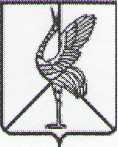 Совет городского поселения «Шерловогорское»муниципального района «Борзинский район» Забайкальского краяРЕШЕНИЕ21 ноября 2023 года                                                                                      № 94 поселок городского типа Шерловая ГораО внесении изменений в Положение о размере и условиях оплаты труда муниципальных служащих городского поселения «Шерловогорское», утвержденное решением Совета городского поселения «Шерловогорское» от 20.12.2016 года № 19В соответствии с Трудовым кодексом Российской Федерации, статьей 22 Федерального закона от 2 марта 2007 года № 25-ФЗ «О муниципальной службе в Российской Федерации», статьей 9 Закона Забайкальского края от 29 декабря 2008 года № 108-ЗЗК «О муниципальной службе в Забайкальском крае», Законом Забайкальского края от 29 июня 2023 года № 2222-ЗЗК «Об обеспечении роста заработной платы в Забайкальском крае и о внесении изменений в отдельные законы Забайкальского края», Постановлением администрации муниципального района «Борзинский район» от 30 октября 2023 года № 455 «Об увеличении размера окладов (должностных окладов), ставок заработной платы муниципальных учреждений, окладов месячного денежного содержания муниципальных служащих, замещавших муниципальные должности в муниципальном районе «Борзинский район», статьей 38 Устава городского поселения «Шерловогорское», Совет городского поселения «Шерловогорское» решил:Приложение к Положению о размере и условиях оплаты труда муниципальных служащих городского поселения «Шерловогорское», утвержденное решением Совета городского поселения «Шерловогорское» от 20 декабря 2016 года № 19 изложить в новой редакции:«Размеры должностных окладов муниципальных служащихгородского поселения «Шерловогорское»2. Признать утратившим силу решение Совета городского поселения «Шерловогорское» от 29 августа 2023 года № 75 «О внесении изменений в Положение о размере и условиях оплаты труда муниципальных служащих городского поселения «Шерловогорское», утвержденное решением Совета городского поселения «Шерловогорское» от 20.12.2016 года № 19».3. Настоящее решение вступает в силу на следующий день после дня его официального опубликования (обнародования) и распространяется на правоотношения, возникшие с 01 ноября 2023 года.  4. Настоящее решение подлежит официальному опубликованию в периодическом печатном издании газете «Вестник городского поселения «Шерловогорское» и обнародованию на специально оборудованном стенде в фойе 2 этажа административного здания администрации городского поселения «Шерловогорское» по адресу: Забайкальский край, Борзинский район, пгт. Шерловая Гора, ул. Октябрьская, д. 12, а также размещению на сайте муниципального образования в информационно-телекоммуникационной сети «Интернет» (www.шерловогорское.рф). Председатель Совета городского                          Врио главы городскогопоселения «Шерловогорское»                                  поселения «Шерловогорское»       __________ Т.М.Соколовская                               __________О.В. Шмигирилова                                                  №п/пНаименование должности муниципальной службы% от оклада главыДолжностной оклад (рублей в месяц)1Заместитель руководителя администрации80%79022Начальник отдела60%59273Главный специалист51%5038